　　　　　　　　　　　　　　　　　　　　　　　　　　　　　　　　　　　　2022年7月吉日会員各位　公益社団法人日本技術士会 中国本部　山口県支部長　　住居　孝紀拝啓　時下益々ご清祥のこととお慶び申し上げます。　さて、公益社団法人日本技術士会 中国本部 山口県支部では、「2022年度支部年次大会および記念講演会」を開催します。新型コロナ禍の中での新しいＣＰＤ形式として、集合形式の会場（ソーシャルディスタンス確保）およびオンライン形式として開催いたしますので、奮ってご参加ください。なお、交流会は新型コロナ拡大防止のため中止いたします。お申込みは事務処理の省力化のため下記のURL（googleフォーム）からお申込み下さい。Googleアカウントを取得されてない方は、まずはGoogle Chromeをダウンロードください。※申込み期限：2022年8月12日(金)13時までといたしますので、ご了承ください。申込み先URL：https://forms.gle/iS47jWrjuUJUcQsE9敬具記１．日　時　2022年8月20日(土)　14：00～16：35（13:30～受付）２．場　所　常盤工業会館（山口県宇部市東梶返1-10-8.：山口大学工学部前）TEL 0836-32-7599３．内　容４．定員、参加費　　　　　　　　　　　　　　　　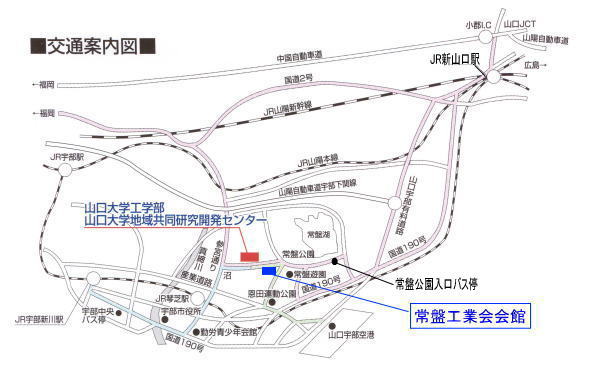 定　員　30名　　　　　　　　　　　　　　　　　　　　　　　　　　　　記念講演会参加費：　　　　　　　　　　　　正会員・非会員無料　（オンライン参加者可能（無料））　　５．ＣＰＤ　　会場参加者には日本技術士会からＣＰＤ：1.5時間の参加票を発行します。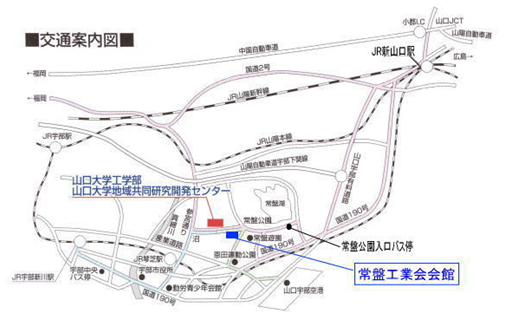 ※問い合せ先：公益社団法人 日本技術士会 山口県支部（瀬原　洋一）　TEL 0836-62-5300　FAX 0836-62-5301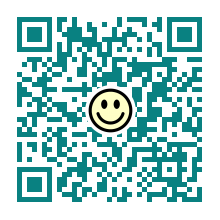 　E-mail：yamaguchi@ipej-chugoku.jp ※1　お申込みは事務局の省力化のため、googleフォームを基本にお申し込みしてください。※2　メール申込者：下記メール先にお願いします。yamaguchi@ipej-chugoku.jp(参加会場に■(または☑)ください) 参加会場【□常盤工業会館、□オンライン受講】年次大会　：□参加する　□参加しない記念講演会：□参加する　□参加しないオンライン受講希望者は必ずメール先をお知らせください。※3　FAX申込者：下記の記載事項を併せて返信をお願いします。FAXによる申込者の方は，会場参加のみとさせて頂きます。ご理解のほど、よろしくお願いします。資格は該当するものに■(または☑)を入れる。区分で会員とは日本技術士会会員を指し、該当するものに■(または☑)を入れる。技術部門は技術士か修習技術者のみ、該当するものに■(または☑)を入れる。連絡先は(会社・自宅)のうち、該当するものに■(または☑)を入れ、E-mail等を記入。問合せ先：〒755-0151　宇部市大字山中700－10　　トキワコンサルタント㈱　瀬原　洋一公益社団法人日本技術士会 中国本部　山口県支部TEL 0836-62-5300　FAX 0836-62-5301　E-mail： yamaguchi@ipej-chugoku.jp 【山口県支部年次大会・記念講演会】　　　　　　　　　　　　　　　　　　　　　　　【山口県支部年次大会・記念講演会】　　　　　　　　　　　　　　　　　　　　　　　14：00～14：0514：05～14：3514：35～15：00■開会挨拶　　　　　　　　　　　　　山口県支部長　　住居　孝紀■年次大会　　　　　　　　　　　　　山口県支部幹事　《休　　　　憩》15：00～16：3016：30～16：35■記念講演会　演題「変化の激しい時代の望ましいリスクマネジメント」　　　　　　　講師　技術経営研究センタ－所長　松井　武久氏　　　　　　　　　　（技術士╱機械部門）■閉会挨拶　　　　　　　　　　　　　山口県副支部長　河内　義文2022年度山口県支部年次大会および記念講演会メール・FAXの参加申込者用(2022年8月20日)主催：公益社団法人日本技術士会中国本部山口県支部申込ＦＡＸ番号：０８３６－６２－５３０１氏名氏名資格(注1)区分(注2)申込者□技術士 □修習技術者□その他□新合格者□会員 □非会員技術部門(注3)※複数選択可□機械　□船舶･海洋　□航空･宇宙　□電気電子　□化学　□繊維　□金属□資源工学　□建設　□上下水道　□衛生工学　□農業　□森林　□水産□経営工学　□情報工学　□応用理学　□生物工学　□環境　□原子力･放射線□総合技術監理□機械　□船舶･海洋　□航空･宇宙　□電気電子　□化学　□繊維　□金属□資源工学　□建設　□上下水道　□衛生工学　□農業　□森林　□水産□経営工学　□情報工学　□応用理学　□生物工学　□環境　□原子力･放射線□総合技術監理□機械　□船舶･海洋　□航空･宇宙　□電気電子　□化学　□繊維　□金属□資源工学　□建設　□上下水道　□衛生工学　□農業　□森林　□水産□経営工学　□情報工学　□応用理学　□生物工学　□環境　□原子力･放射線□総合技術監理□機械　□船舶･海洋　□航空･宇宙　□電気電子　□化学　□繊維　□金属□資源工学　□建設　□上下水道　□衛生工学　□農業　□森林　□水産□経営工学　□情報工学　□応用理学　□生物工学　□環境　□原子力･放射線□総合技術監理勤務先・自宅先連絡先E-mail □会社　□自宅連絡先ＦＡＸ□会社　□自宅連絡先ＴＥＬ□会社　□自宅